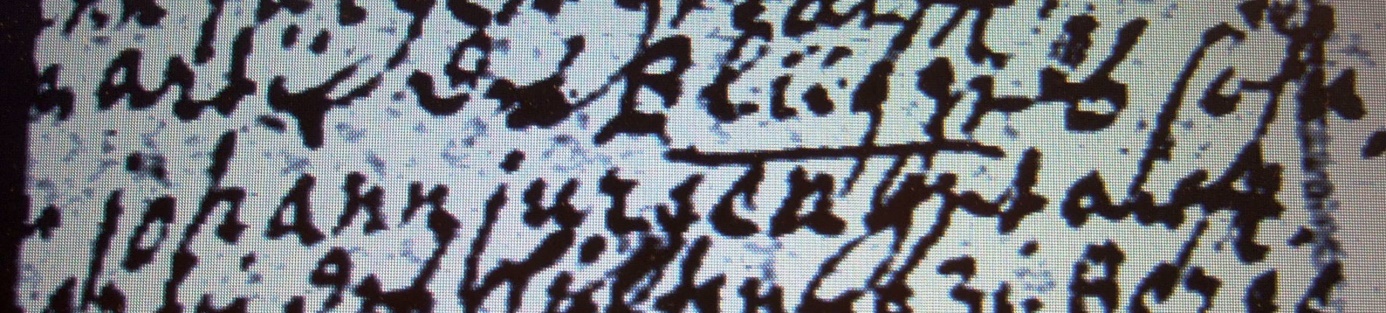 Kirchenbuch Berge 1731; ARCHION-Bild 41 in „Taufen 1696 – 1765“Abschrift:„..Martii des Blüggels Sohn Johann Jürgen getauft“.